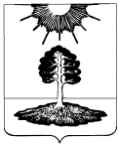 ДУМА закрытого административно-территориальногообразования Солнечный Тверской областиПЯТЫЙ СОЗЫВ   РЕШЕНИЕО направлении предложений о внесении измененийв правила землепользования и застройки ЗАТО СолнечныйРассмотрев протест заместителя прокурора Осташковской межрайонной прокуратуры от 20.02.2018 года, в соответствии с подпунктом 4 пункта 3 статьи 33 Градостроительного кодекса РФ, руководствуясь Федеральным законом от 29.12.2017 года № 455-ФЗ «О внесении изменений в Градостроительный кодекс Российской Федерации и отдельные законодательные акты Российской Федерации», Уставом ЗАТО Солнечный, Дума ЗАТО Солнечный Тверской областиРЕШИЛА:1. Направить в комиссию по подготовке проекта Правил землепользования и застройки ЗАТО Солнечный Тверской области предложение о внесении следующих изменений в Правила землепользования и застройки ЗАТО Солнечный Тверской области, утвержденные Решением Думы ЗАТО Солнечный от 14.12.2010 года № 41-4 (в редакции, утвержденной решением Думы ЗАТО Солнечный от 14.12.2018 года № 78-5) (далее – Правила):- части 2, 3, 4, 5 статьи 11 Правил привести в соответствие со статьей 39 Градостроительного кодекса РФ (в редакции Федерального закона от 29.12.2017 года № 455-ФЗ);- части 6-13 статьи 16.1 Правил привести в соответствие со статьей 46 Градостроительного кодекса РФ (в редакции Федерального закона от 29.12.2017 года № 455-ФЗ);- главу 6  Правил привести в соответствие со статьей 5.1. Градостроительного кодекса РФ (в редакции Федерального закона от 29.12.2017 года № 455-ФЗ), путем внесения соответствующих изменений и дополнений нормами, регламентирующими порядок проведения общественных обсуждений.2. Настоящее решение вступает в силу со дня его принятия.         Глава ЗАТО Солнечный                                                                      Е.А. Гаголина14.03.2018№  91-5